Dsa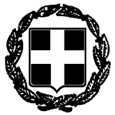 ΕΛΛΗΝΙΚΗ ΔΗΜΟΚΡΑΤΙΑΕΙΡΗΝΟΔΙΚΕΙΟ ΜΕΓΑΡΩΝΑριθμ. πρωτ.     234                                                      Μέγαρα, 28-06-2019       Π Ρ Α Ξ ΗΛαμβάνοντας υπόψη: α) την υπ’ αριθμ. πρωτ. Οικ 39979/27.6.2019 εγκύκλιο του Υπουργείου Δικαιοσύνης, δυνάμει της οποίας αναστέλλονται οι εργασίες των Δικαστηρίων, ενόψει βουλευτικών εκλογών, από 03 Ιουλίου 2019 έως 10 Ιουλίου 2019 και β) την εύρυθμη λειτουργία του Ειρηνοδικείου Μεγάρων, καθώς και την εξυπηρέτηση δικηγόρων και πολιτών αποφασίζουμε ότι:Κατά το χρονικό διάστημα από 03 Ιουλίου 2019 έως 10 Ιουλίου 2019 θα συζητούνται μόνο προσωρινές διαταγές ασφαλιστικών μέτρων, εφόσον αυτές κριθούν επείγουσες από τον Ειρηνοδίκη Υπηρεσίας, ο οποίος δύναται να προσδιορίζει αιτήσεις χορήγησης προσωρινής διαταγής εντός του ως άνω χρονικού διαστήματος.Περαιτέρω, οι αιτήσεις χορήγησης προσωρινών διαταγών ρύθμισης οφειλών κατά το ν. 3869/2010, όπως ισχύει, που έχουν προσδιοριστεί να συζητηθούν για τις 05.07.2019 μεταφέρονται οίκοθεν για τις 23.07.2019 και ώρα 10.00 πμ.Ως προς τη λειτουργία της γραμματείας του Ειρηνοδικείου: α)Παρατείνεται μέχρι τις 15 Ιουλίου 2019 η προθεσμία κατάθεσης προτάσεων και προσθήκης αντίκρουσης για όσες υποθέσεις τακτικής διαδικασίας (ν.4335/2015) η καταληκτική ημερομηνία λαμβάνει χώρα κατά το διάστημα από τις 03 Ιουλίου 2019 έως τις 10 Ιουλίου 2019, β) Κατάθεση δικογράφων και αιτήσεων έκδοσης διαταγής πληρωμής και απόδοσης μισθίου κατά το χρονικό διάστημα αναστολής των εργασιών θα γίνεται δεκτή μόνο σε περίπτωση επείγοντος (π.χ. παραγραφή), γ) Θα γίνεται δεκτή αποκλειστικά και μόνο η κατάθεση όσων ενδίκων μέσων (έφεσης, ανακοπής ερημοδικίας, αναίρεσης, αναψηλάφησης) η καταληκτική ημερομηνία λαμβάνει χώρα κατά το διάστημα αναστολής των εργασιών, δ) Θα κατατίθενται κανονικά οποιασδήποτε μορφής αιτήσεις για πιστοποιητικά και θα εκδίδονται τα αντίστοιχα πιστοποιητικά, θα υποβάλλονται δηλώσεις για αποποίηση κληρονομίας, δηλώσεις τρίτων και θα λαμβάνονται αντίγραφα αποφάσεων και τα σχετικά αυτών και ε) δε θα εκδίδονται απόγραφα, δε θα γίνονται ένορκες βεβαιώσεις, ούτε προσημειώσεις υποθήκης.Τέλος την επομένη των εκλογών, ήτοι στις 08.07.2019 θα διενεργούνται, κατ’ εξαίρεση, μόνο όσες εργασίες έχουν επείγοντα χαρακτήρα.                       Ο Διευθύνων το Ειρηνοδικείο Μεγάρων      Εμμανουήλ Δράγαζης